Проект «Зимушка-зима» в средней разновозрастной группе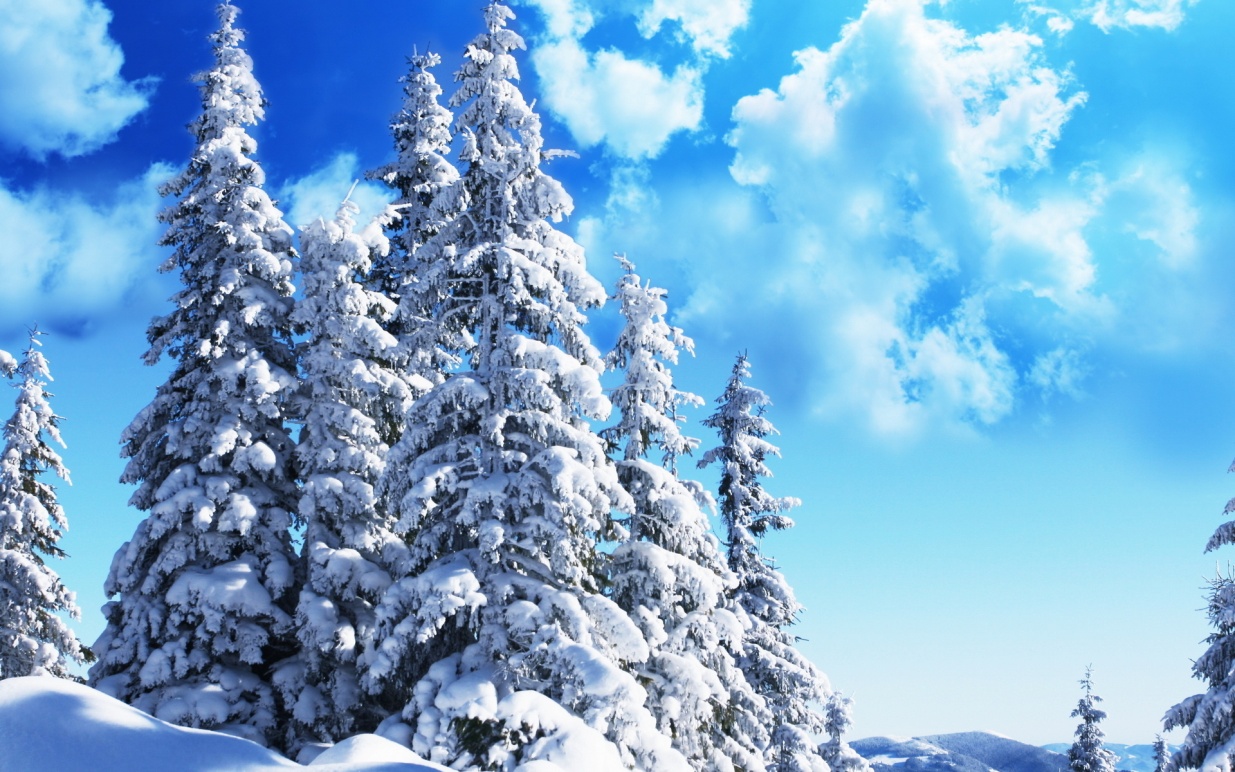    Воспитатели: Боровкова О.В. Непостаева Н.А.Актуальность: Дети в недостаточной степени имеют представление о зимних явлениях в природе; что происходит со снегом, во что превращается вода, зачем нужна теплая одежда, почему ведут себя по-разному животные иптицы. Дети не видят взаимосвязи и взаимозависимости в природе. Неумеют составлять описательный рассказ, так как у них бедный запасприлагательных и глаголов. Не умеют видеть красоту зимнего пейзажа.Участие детей в проекте поможет максимально обогатить знания ипредставления детей о зиме, свойствах снега, развить связную речь,творческие способности, поисковую деятельность.Проблема: Наблюдая за детьми на прогулках, заметила, что дети легколомают деревья, едят снег, думая, что он белый и чистый, не знаютпословиц, стихов о зиме, у детей мало знаний о зимующих птицах. Поэтомурешила пополнить знания детей о зимнем периоде. Для этого вместе своспитанниками и их родителями был разработан этот проект.Цель проекта; Расширить представление детей о времени года зима, закрепитьхарактерные признаки, развить связную речь.Задачи проекта:1.Формировать интерес детей к явлениям природы, умение взаимодействовать с окружающим миром.2.Развивать связную речь, чувственность к живой и неживой природе.3.Учить сравнивать разные времена года, отмечая характерные признакикаждого.4.Отметить, что в разные времена человек меняет одежду в зависимости отсезона.5.Расширить представления детей о лесе и его обитателях: заяц, медведь,лиса.6.Учить замечать птиц в ближайшем окружении, вызвать интерес к ихповедению.7.Формировать умения устанавливать простейшие связи между явлениямиживой и неживой природы.8.Воспитывать интерес и уважение к чужому и собственному труду, умениевидеть его результаты..9.Закрепить знания о зимних развлечениях.10.Закреплять знания детей о свойствах снега.11.Учить детей отражать полученные знания в рассказах и продуктивныхвидах деятельности.Предполагаемый результат.1. Умение называть зимние природные явления,2. Знание о свойствах снега.3. Знание о том, зачем нужна зимняя одежда.4. Знания, как и где, зимуют животные и птицы.5. Участие в зимних забавах (катание на санках, катание с горки).6. Умение рассказывать по картине.7. Воспитание любознательности и эмоциональной отзывчивости.Участники: воспитатели, дети средней разновозрастной группы и родители.Продолжительность проекта 2 недели.Срок реализации: 2 недели декабря.Тип проекта: творческо-исследовательскийВид проекта: коллективный.Основные формы и методы реализации проекта: наблюдения; Словесные: Беседы: «Первый снег», «Приметы зимы», «Одежда людейзимой», «Звери и птицы зимой», чтение художественной литературы. Пальчиковые игры: «Зимой», «Пришла зима», «Снег ложится на дома»,«Санки лыжи и коньки». наглядные: рассматривание альбомов, просмотр видеоматериала; исследовательские: опыты, игры. Разучивание стихотворений: «Зима» Сурикова, Воронько «Снег»Ресурсное обеспечение: подбор методического инструментария; разработка наглядного и дидактического материалаПродукт проектной деятельности: Альбом «Здравствуй, Зимушка зима». Разработка конспектов занятий и тематических бесед по теме «Зима»; Составление картотеки дидактических игр по развитию знаний у детей оданном времени года; Подбор рассказов о животных зимой; Зимние забавы. Зимушка — зима. Художники о зимеЭтапы проведения проектаПодготовительный этап1 неделя декабря1. Изучение методической литературы по теме проекта.2. Составление перспективного плана работы с включением всех форм организацииобразовательной, самостоятельной и совместной деятельности педагогов, детей и родителей.3. Разработка конспектов образовательной деятельности.4. Подбор наглядного методического материала для детей.5. Организация развивающей среды в группах.1.Консультация «Одежда детей на зимней прогулке»2.Подборка стихов для разучивания с детьми дома.Основной этап  2 неделя декабряРечевое развитие. Рассматривание сюжетных картин («Зимний лес», «Катаемся на санках», «Зимний пейзаж», «Снеговик»).Игры и упражнения на формирование общих речевых навыков: «Погреться на морозе»,«Снежинки летят», «Вьюга», «Дует ветер», «Снегири», «Снежок», «Снежная баба», «Снеговик», «Зимние забавы».Чтение сказок: «Лисичка-сестричка и серый волк», «Зимовье», «Зимняя сказка». Подбор пальчиковых гимнастик на зимнюю тему.Познавательное развитие . Наблюдения за погодой, ветром, небом, солнцем, метелью (из окна), за снегопадом, снежинками, снегом (белый, холодный, мокрый), сугробами,птицами (воробей, синицы, снегири, голуби), за прохожими (как одеты, за деревьями, за трудом дворника. Наблюдение за явлениям природы, типичными для зимы; иней, снег, гололед, метель.1. Опыты: Как снег становится водой.2. Зачем деду морозу и Снегурочке шубы?1. Подборка стихотворений, пословиц, загадок о зиме.Художественно-эстетическое развитие. Аппликация: «Снеговик», «Бусы на елку».Лепка: «Снегурочка», «Зайчик»Конструирование: «Горка»Заключительный этап1. Организованная образовательная деятельность.2. Праздник «Новый год» 3. Изготовление атрибутов к празднику.Художественно-эстетическое развитие (лепка)Тема: «Девочка в зимней шубке»Задачи: Учить выделять части человеческой фигуры в одежде (голова, расширяющаяся книзу шубка, руки), передавать их с соблюдением пропорций. Вызвать у детей желаниепередавать образ девочки в лепном изображении. Воспитывать интерес к занятию.Оборудование: пластилин, дощечка, стека. Кукла Даша.Ход: Рассмотреть с детьми куклу -девочку, спросить, из каких частей фигурка (голова,шубка, руки). Отметить величину частей, их положение по отношению друг к другу. Обсудить с детьми, как нужно разделить пластилин на части, чтобы правильнослепить девочку.(последовательность: сначала лепим туловище, потом голова, а потомруки и шапочку). Во время работы, помогать детям при необходимости.Рефлексия: Рассмотреть все детские работы. Похвалить тех, у кого получиласькрасивая девочка. Отметить, что получилось хорошо.Художественно – эстетическое развитие. (аппликация)Тема: «Бусы на елку».Задачи: Учить срезать углы у прямоугольников и квадратов для получения бусинок овальной и круглой формы; чередовать бусинки разной формы. Закреплять знания детей о круглой и овальной форме. Воспитывать умение наклеивать аккуратно, ровно, посередине листа.Оборудование: бусы, бумажные прямоугольники и квадратики разных цветов, ниточка (не очень тонкая, примерно № 10)для наклеивания вырезанных бусинок, клей, кисть для клея. Салфетка, ножницы.Ход: Рассмотреть с детьми несколько разных бус и предложить сделать красивые бусы для украшения елки. Показать приемы вырезывания. Сказать, что при наклеивании надо чередовать бусинки разной формы. Предложить одному ребенку у доски показать, как он будет вырезать бусины. Показать детям, как следует наклеивать бусинки на ниточку. Предоставить им возможность поупражняться в вырезывании. Помочь детям, нуждающимся в этом, наклеивать бусы на ниточку. Для этого один вырезанный кружок (овал), не намазанный клеем, кладется на ниточку. Другой кружок (овал) намазывается клеем и накладывается на ниточку так, чтобы он совпал с кружком (овалом), расположенным под ниточкой и аккуратно прижимается тряпочкой.Продолжать, чередуя бусинки по форме. Рефлексия. Полюбоваться вместе с детьми, получившимися яркими разноцветными бусами.Художественно – эстетическое развитие ( рисование ).Тема: «Снегурочка».Задачи: Учить детей изображать Снегурочку в шубке. (шубка книзу расширена, руки от плеч). Закреплять умение рисовать кистью и красками, накладывать одну краску на другую по высыхании, при украшении шубки чисто промыть кисть и осушить ее, промокая о тряпочку или салфетку. Воспитывать усидчивость, аккуратность.Оборудование: Игрушка Снегурочка. Прямоугольные листы бумаги разных мягких  тонов, краски гуашь, кисти, банка с водой, салфетки.Ход: Загадка о Снегурочке.Внучка с дедушкой приходит, В хоровод ребят заводит. С ними пляшет и поёт Всем подарки раздаёт, С тоненькой фигурочкой Девочка...(Снегурочка)Рассмотреть с детьми Снегурочку. Предложить движениями рук показать шубку, расширенную книзу. Сказать, что нужно начинать рисовать с головы девочки.Располагать ее следует в верхней части листа, но не у самого края, чтобы рисунок получился красивым. Шубку Снегурочки каждый ребенок может рисовать тем цветом, который ему нравится. В ходе работы напоминать правила рисования кистью и красками, следить за их выполнением, направлять внимание детей на передачу деталей украшения шубки, шапочки, обговаривая их индивидуально с каждым ребенком. Рефлексия. Все готовые рисунки рассмотреть с детьми, порадоваться их красоте, разнообразию.Познавательное развитие.Конспект интегрированного занятия .Тема «У кормушки».Цель: Формировать основы экологического воспитания.Задачи: Продолжать знакомить детей с зимующими птицами. Расширять словарь за счет имен существительных (снегирь, синица, корм, зерно, крупа, кормушка, следы),имен прилагательных (тыквенных, подсолнечные, воробьиные, вороньи, голубиные);значения глаголов (ходит, скачет, свистит, воркует). Активизировать в речи имена прилагательные –антонимы ( большой –маленький, крупный –маленький, длинный –короткий, белый –черный).Учить образовывать глаголы от звукоподражания ( чирик –чирик -чирикает; кар –кар –каркает; тр –тр –стрекочет.0. Образовывать сложные слова: птица с красной грудкой –красногрудая; птичка с коротким хвостом –короткохвостая.Уточняем значение предлогов (на, и, над, рядом, около, в). Учить отвечать на вопросы полными ответами; составлять описательный рассказ по вопросному плану. Развивать мышление, умение сравнивать. Воспитывать заботливое отношение к зимующим птицам.Демонстрационный материал: кормушка для птиц. Карточки с изображением птиц для составления описательных рассказов (голубь, ворона. Синица, сорока, воробей); 4 одинаковых мешочка для семян (в первом –подсолнечное семя, во втором –тыквенное, в третьем –пшено, в четвертом –рис), карточка с изображением птичьих следов: воробьиные, голубиные, вороньи).Ход:-Встаньте рядышком друг с другом, словно месяц полукругом!Сегодня, по дороге в детский сад, мне на ладошку что – то упало! А что упало, выузнаете, если отгадаете загадку.-Легко поднять, а трудно бросать? В воде болтался, а сух остался? (перышко) воспитатель показывает перышко, дети рассматривают его.- Какое оно? (длинное или короткое, гладкое или пушистое, легкое или тяжелое). Какого оно цвета? Как вы думаете, чье это перышко? (птичье). Давайте узнаем, от какой птицы перышко! Перышко это не простое, волшебное:Стоит на него подуть, и оно покажет путь.В какую сторону идти, чтоб хозяина найти!Интересно, кто хозяин перышка? Дети сдувают перышко с ладошки и идут за ним .( вместе с воспитателем, взявшись за руки садятся на стульчики полукругом около мольберта). 1 Задание: назвать время года.(зима)- Кому сейчас трудно приходится на улице? В лесу? (зверям, птицам)Как называются птицы, которые не улетают от нас осенью, а остаются зимовать? (зимующие). -Каких зимующих птиц вы знаете? (сорока, ворона, синица, снегирь, голуби).- Как помогаете вы птицам зимой? (кормим, развешиваем кормушки).- Какой корм кладут в кормушку? Воспитатель показывает баночки с семенами и зерном. Дети называют: подсолнечные семечки, тыквенные семечки, рис, пшено. Предлагаю детям на ощупь определить, какой корм находится в мешочках.Дети определяют и называют: тыквенные – белые, плоские, большие; подсолнечные –черные, маленькие, треугольные.Проводится упражнение «Птичка» - дети имитируют движения , сыплют семена в кормушку.2. Отгадайте загадки, и вы, узнаете какие птицы прилетели к нам на кормушку.В серой шубке перьевой и в морозы он герой.Назови его скорей! Кто там скачет? …воробей.Эти птицы рядом с нами – мы зовем их сизарями, И зимой в мороз и голод не покинет город …голубь.Сама вся сероватая. Походка мешковатая,Важная персона. Зовут ее ..ворона.Черная шапочка и полоска шарфикаУ желтогрудой птицы, зовут ее…синица.Как только дети отгадывают загадку –выставляется карточка –отгадка.Физкультурная минутка: «Стайка, полетай-ка».Составление описательного рассказа по вопросному плану:-Как называется птица? Какого она размера? Какого цвета грудка? Какой длины хвост?Как птица подает голос? ( голубь воркует, ворона –каркает, сорока –тр - тр. –стрекочет,воробей –чирик, чирик, чирикает). Какой корм клюет птица? ( синица –сало, снегирь –рябину, остальные птицы –крупу и семена).«Чьи следы!Рассмотреть птичьи следы на картине – отгадать где, чьи следы. Чем отличаются следы одних птиц от других?(размерами, расположением)Чьи следы: вороньи, голубиные, воробьиные.Рефлексия. Чье перышко мы нашли? От какой птицы? ( снегиря) Какую пользу приносят птицы? (поедают вредных насекомых, поют песни, щебечут). Чем мы можем помочь зимой птицам? ( повесить кормушки и сыпать в них корм).Речевое развитие.Тема: Рассказывание по картине «Вот это снеговик».Задачи: Учить детей составлять рассказы по картине без повторов ипропусков существенной информации. Обучать умению придумыватьназвание картины. Воспитывать умение слушать своих товарищей.Оборудование: картина.Ход: Воспитатель интересуется у детей, нравится ли им зима, какиезимние забавы – развлечения они любят. «А если много снега, грех не слепить снеговика, не так ли? -продолжает разговор педагог. – Вот ,например, такого!» Показывает детям картину. Дает возможность рассмотреть ее,обменяться впечатлениями. Затем просит придумать название картине. Воспитатель называет самые удачные названия. Объясняет, что онисамые точные и краткие. «А художник назвал свою картину «Вот это снеговик!» Правда, хорошснеговик? Опишите его…» Педагог обобщает высказывания детей и дает образец описанияснеговика. «А теперь надо рассказать о том, что происходит вокруг снеговика», – помогает детям педагог. Выслушивает их ответы. Задает уточняющие вопросы, обобщает сказанное. «Стоял прекрасный зимний день, вокруг было очень – очень красиво,ведь так?»- говорит воспитатель, обращая внимание детей на то, какизображена на картине природа.Рефлексия. «Вот как славно мы сегодня учились – трудились. Картиненазвание придумали. Пора отдыхать», - завершает занятиевоспитатель.Консультация для родителей «Правильно ли мы одеваем ребенка?»Чтобы ребенок рос крепким и здоровым, не маловажную роль играет иодежда детей, как в помещении, так и на улице. Одежда должна в первуюочередь обеспечить ребенку чувство комфорта и благоприятногомикроклимата. Выбирая одежду детям, родители должны обращатьвнимание не только на ее внешний вид. На первое место следует ставитьтепловые свойства, удобство покроя, легкость. Одежда не должнаограничивать движения ребенка, нарушать физиологические функции кожи иудаления с ее поверхности продуктов обмена. Стремитесь, чтобы одеждаребенка была по росту. Покрой одежды не должен мешать двигательнойактивности детей и проявлению самостоятельности. Ребенку не нужендорогой костюмчик, в котором ему не разрешают играть на полу или в ящикес песком, взбираться на лесенки и съезжать с горки, возиться с предметами,которые могут повредить или загрязнить одежду. Любая одежда можетоказывать влияние на самочувствие ребенка, на его настроение и поведение.Хлопчатобумажные ткани являются вполне подходящими для детского сада и детского белья. Детская одежда должна хорошо и легко стираться, чтобыребенок не боялся испачкаться. Одежда должна быть такой, чтобы ее можно было легко одеть и снять.Пуговицы должны хорошо застегиваться и расстегиваться, молнии должныбыть исправны и хорошо двигаться. Для прогулок на улице малыша следует одевать, безусловно, по погоде.Одежда для прогулки в зимний день должна быть многослойной.Первый слой - платье или рубашка, которое ребенок носит в квартире,второй - шерстяные кофточки или свитер и штаны, третий 0 пальто или шуба. Если не надеть шерстяной кофточки, у малыша будет мерзнуть спина. Когданадевается 2-3 кофточки, ребенок перегревается. Одевая ребенка на прогулку, следует учитывать, насколько он подвижен.Тяжелая одежда мешает ребенку быть активным. На улице нередко увидишь ребенка круглого, как колобок. Больше половины объема этого "шарика" занимает одежда, малыш неможет нормально двигаться, очень легко перегревается, потеет и простывает,несмотря на ворох одежды. Не кутайте ребенка - это вредно для здоровья. Одевая ребенка на прогулку, родители должны учитывать не толькотемпературу воздуха, но и другие метеорологические факторы, в частности,силу ветра. Особое внимание надо уделять обуви. Ноги у детей быстро растут. Обувь, изкоторой они выросли, сдавливая стопу, нарушает в ней кровообращение, чтоотрицательно сказывается на нормальном функционировании и развитии. Всвязи с этим необходимо постоянно следить, не сдавливают ли ботинки илитуфли стопу малыша. Большая обувь, купленная на вырост, так же вредна, как и тесная. К тому же она часто служит причиной потертостей. При правильной подборке обуви считается нормальным менять ее через 6-8 месяцев. Детская обувь должна быть на небольшом каблучке. С самого раннего детства следует воспитывать чистоту и опрятность одеждыребенка. Маленький ребенок не может обслуживать себя сам, он нуждается в уходевзрослых. Надо приучать его действовать самостоятельно, на первых порах снекоторой помощью взрослых. Основной уход за ребенком: смена белья, платья, забота о содержанииодежды в порядке - лежит на семье. Но случаются некоторые упущенияродителей (оторванная пуговица, порванный шнурок и т. д.,)поэтомуродителям нужно следить за одеждой ребенка и не допускать изъяна водежде, а если появились - немедленно их устранять. Помните: красивая, удобная одежда доставляет радость детям.  Проявляйте заботу об опрятном виде ребенка.Приучайте детей к порядку, воспитывайте у них желание всегда бытьаккуратно одетыми, сохранять чистоту одежды, следить, чтобы все пуговицыбыли застегнуты, шнурки ботинок завязаны. Помните: одежда ребенка должна быть проста, удобна, из недорогогоматериала и красива. Ребенок, приходя из детского сада домой, должен переодеваться. Следите, чтобы одежда, в которую одет ваш ребенок, воротнички, ленточкии носовые платки всегда были чистыми.Стихи про зиму «Синее и белое». (перевод И. Тумаковой) Белая зима. Все в инее. Снежная баба от стужи синяя. Ни обеда не ест, ни ужина. Снежная баба, ты простужена? - Что ты, чудак, тепла мне не нужно. С синею стужей живу я дружно. Что может быть лучше мороза да инея? Земля белая. Небо - синее.Франтишек Грубин« В мороз» Снег на улице и стужа. Крепким льдом забита лужа. От дороги робко Веточками тропки Тянутся к домам: - Погреться можно к вам?Валентина Ланцетти Зима-рукодельница» Снова в заботах зима-рукодельница - Пусть потеплее природа оденется. Много зима заготовила пряжи, Белые вещи без устали вяжет: Сонным деревьям - пушистые шапки, Ёлочкам - варежки вяжет на лапки. Шила, вязала и очень устала! - Ах, поскорее весна бы настала...Е. Явецкая« Береза». Белая береза Под моим окном Принакрылась снегом, Точно серебром. На пушистых ветках Снежною каймой Распустились кисти Белой бахромой. И стоит береза В сонной тишине, И горят снежинки В золотом огне. А заря, лениво Обходя кругом, Обсыпает ветки Новым серебром.Сергей Есенин« Зимние краски» Заготовила зима Краски все для всех сама. Полю - лучшие белила, Зорям - алые чернила. Всем деревьям - чистые блестки серебристые. А на улице - ребят разукрасила подряд. Как художник, красит разным: кто играет - красит красным. Кто боится шевелиться - краска синяя годится. Ни за что не выпросить по-другому выкрасить.В. Фетисов .« Куда в машинах снег везут?» Куда в машинах снег везут? Наверно, в странах жарких Его ребятам раздают На Новый год в подарках, Получат полные кульки - И все бегом играть в снежки! Снежки не долетают, На жарком солнце тают, И только лужи там и тут... Куда в машинах снег везут?Ирина Токмакова«Щенок и снег». На первый снег взглянул щенок И ничего понять не мог. - Откуда столько белых мух Набилось к нам на двор? А может это птичий пух Летит через забор?.. Он пасть раскрыл - и снегу хвать - И стал задумчиво жевать. Жует, жует, но вот беда! На языке одна вода. Совсем сконфузился щенок И в конуру обратно лег. Он был не глуп, а просто мал И снег впервые увидал...Л. Дьяконов Снежок». Снежок порхает, кружится, На улице бело. И превратились лужицы В холодное стекло. Где летом пели зяблики, Сегодня - посмотри! - Как розовые яблоки, На ветках снегири. Снежок изрезан лыжами, Как мел, скрипуч и сух, И ловит кошка рыжая Веселых белых мух.Николай Некрасов« Здравствуй зимушка-зима!» Здравствуй, зимушка-зима!Белым снегом нас покрыло: И деревья и дома. Свищет ветер легкокрылый - Здравствуй, зимушка-зима! Вьется след замысловатый От полянки до холма. Это заяц напечатал - Здравствуй, зимушка-зима! Мы для птиц кормушки ставим, Насыпаем в них корма, И поют пичуги в стаях - Здравствуй, зимушка-зима!Г. Ладонщиков«Снежинки» Снежинки, снежинки На щечках у Нинки, Застряли в косичках, Висят на ресничках, Мешают смотреть. Зажала в ладошку, Хотела немножко Снежинки погреть. Покрепче прижала, Но что с ними стало? Какая беда! Пропали снежинки, В ладошке у Нинки Только одна вода!М. Клокова« Ёлочка» (перевод М.Сидоренко) По сугробам, по кустам Скачет заяц белый. Нет норы ни здесь, ни там Что же зайцу делать? Он охотника боится, Он от страха весь дрожит. Заяц скачет, заяц мчится, Заяц к елочке бежит. Спрячь меня, елочка, Поскорей! Спрячь меня, зеленая. Пожалей! И накрыла быстро Елочка ветвями Бедного зайчишку С длинными ушами. Только виден хвостик, Ну да не беда: Хвостик можно спрятать В снег Всегда.Д. Хорол« Снеговик». (перевод (Берестов В.) ) Снеговик, снеговик Жить на холоде привык. Вы не бойтесь за него И во мгле морозной Оставляйте одного Зимней ночью звездной. В трубке у снеговика Иней вместо табака. И, метлой вооружен, Он стоит, не дышит. И часов домашних звон Он сквозь стены слышит.Карем Морис« Мороз» "Бураны, вьюги и метели... Как много с ними канители, Как много шума, толкотни! Как надоели мне они!" - Так проворчал мороз угрюмый И речку лед сковал без шума, Деревья скрыла седина, И наступила тишина.Е. Григорьева« Снегири». Выбегай поскорей Посмотреть на снегирей. Прилетели, прилетели, Стайку встретили метели! А Мороз-Красный Нос Им рябинки принес. Хорошо угостил, Хорошо подсластил. Зимним вечером поздним Ярко-алые грозди.А. ПрокофьевПословицы и поговорки о зимеЛетом пролежишь, а зимой с сумой побежишь.Август собирает, а зима поедает.Готовь летом сани, а зимой телегу.Зимой солнце сквозь слезы смеётся.Зима — не лето, в шубу одета.В зимней шубке и морозы — шутка.Зима лодыря морозит.В зимний холод всякий молод.В Рождество на крылечке, на Пасху у печки.Не пугай, зима: придёт весна.Зимой морозы, а летом грозы.Сугроб да вьюга — два друга.Береги нос в большой мороз.Метель зиме за обычай.Мороз и железо рвёт, и на лету птицу бьёт.Мороз невелик, да стоять не велит.Не то снег, что метёт, а то, что сверху идет.Нет зимы, которая бы не кончалась.Новый год — к весне поворот.Пришла зима — не отвертишься.Семь лет зима по лету, а семь лет лето по зиме.Снег на земле, что навоз для урожая.Снегу надует — хлеба прибудет; вода разольётся — сена наберётся.Такой мороз, что звезды пляшут.Пальчиковые игры по теме «Зима»«Снеговик»Мы слепили снежный ком (Лепим двумя руками комок), Шляпу сделали на нем (Соединяем руки в кольцо и кладем наголову),Нос приделали и вмиг (Приставляем кулачки к носу),Получился снеговик (Обрисовываем двумя руками фигуруСнеговика).«Зимой»Снег пушистый лег на ветки. (Изображаем руками деревья: сгибаем руки влоктях и высоко поднимаем их. Пальцы растопыриваем, изображая ветвидерева ).И гулять бегут все детки. ( Указательный и средний пальцы обеих рук«бегут» по столу, как ножки ).Лепят бабу под окном, ( Делаем «колечки» правой и левой рукой иустанавливаем их одно над другим )Дружно катят снежный ком. (Соединяем кончики пальцев рук так, чтобыполучились «шарики» ).Лыжи, ( Скользить по столу ладонями вперед-назад ). Санки( Ладони положить на стол вплотную друг к другу и совершать синхронные движения вперед-назад ). И коньки ( Ладони поставить на ребро и скользить ими вперед-назад постолу в противофазе ). Мчатся наперегонки.«Пришла зима»Пришла зима. Развести руки в стороны, показывая вокругсебяСтало холодно. Обхватить руками себя за плечи и поежиться Ударили морозы. Стукнуть правым кулаком по левой ладониРеки покрылись льдом. Вытянуть руки перед грудью и развести их вразные стороныПошел снег. Руки поднять вверх, а затем плавными зигзагообразнымидвижениями, не спеша, опускать их внизОн падал белыми пушистыми хлопьями на землю, Изобразить сугробыНа дома, Соединить руки у себя над головой так, чтобыполучилась «крыша»На деревья, Согнуть руку в локте и поднять ее, пальцырастопырить, изобразив ветви дереваНа людей. Положить руки себе на голову«Строитель»Копаю, копаю лопаткой снежок,            Имитируем движенияПострою из снега домок-теремок.             Над головой из ладошекделаем крышуИ окна, и двери я вырублю в нем,               Ребром ладоней "вырубаем"Почищу дорожки, посыплю песком.            Имитируем движенияА зайке скажу: «Приходи ко мне жить!         Одной рукой изображаемзайчикаМы будем, зайчишка, с тобою дружить!»        Пожимаем свои руки«Снежный ком «Взяли дети белый ком,                   Изображаем ком Будем строить снежный дом           Движения, изображающие лепкуснежковМы польем его водой,                     Имитируем движенияДомик будет ледяной "поливаем водой"Ком за комом мы кладем,                  Ставим кулачок на кулачок Вот и вылепили дом                      Рисуем в воздухе ладонями домик« Медведь в берлоге»Медведь в берлоге крепко спит,        Руки сложены лодочкой под щечкойВсю зиму до весны сопит.Спят зимою бурундук,                         Загибаем поочередно пальцыКолючий ежик и барсукТолько заиньке не спится                     Делаем зайчика: указательный иСредний пальцы подняты вверх, большой палецпридерживает мизинец и безымянный Убегает от лисицы.                Пальцы то-же. Кисть руки переворачиваемвниз и "убегаем" указательным и средним пальцами. Мелькает он среди кустов, Напетлял — и был таков                       Разводим руки в стороны«Ветер»Ветер тучу-мельницуКрутит во весь дух,                        Крутим ручками, словно мельницаИ на землю стелетсяБелый-белый пух.                           Встряхиваем ладошки Дедушка МорозЗакрывайте окна,Закрывайте двери                           Соединяем ладошки вместеЗакрывайте уши,                            Закрываем ушкиЗакрывайте нос.                             Закрываем носХодит, бродит по дорогамСтарый дедушка Мороз!           Ходим указательным и средним пальцамиЩиплет уши, щиплет нос,           Щипаем названные части тела                Щиплет щёчки дед Мороз